                                СОВЕТ ДЕПУТАТОВ СЕЛЬСКОГО 	                    ПОСЕЛЕНИЯ ПУШКИНСКИЙ СЕЛЬСОВЕТ                     Добринского муниципального района  Липецкой области	              Российской Федерации	        79 сессия IV созываР Е Ш Е Н И Е05.09.2014                                  с. Пушкино                                     № 213-рсО внесении изменений в  Положения об упорядочении оплаты труда работников, занимающих должности, не отнесенные к муниципальным должностям и осуществляющих техническое обеспечение деятельности органов местного самоуправления (утверждено решением от 16.06.2011г. № 67-рс, в редакции от 21.12.2011 г. № 87-рс, в редакции от 20.09.2012г. № 120-рс)         Рассмотрев представленный администрацией сельского поселения проект решения   «О внесении изменений в Положение об упорядочении оплаты труда работников, занимающих должности, не отнесенные к муниципальным должностям   и осуществляющих техническое обеспечение  органов местного самоуправления»  руководствуясь  Уставом сельского поселения Пушкинский сельсовет, учитывая решение постоянной комиссии по экономике, бюджету, местным налогам и сборам,  	Совет депутатов сельского поселения Пушкинский сельсоветРЕШИЛ:       1.  Внести изменения в Положение об упорядочении оплаты труда работников, занимающих должности, не отнесенные к муниципальным должностям   и осуществляющих техническое обеспечение  органов местного самоуправления (прилагаются)        2. Направить указанный нормативный правовой акт главе  сельского поселения для подписания и официального обнародования.       3. Настоящее решение вступает в силу с момента принятия и распространяется на правоотношения возникшие с 01.09.2014г.Председатель Совета депутатовсельского поселения Пушкинский сельсовет                           Н.Г. Демихова                                                    Приняты                                                                 решением                                                                  Совета депутатов                                                                 сельского поселения Пушкинский сельсовет                                                                 от  05.09.2014 г. № 213-рсИЗМЕНЕНИЯв Положение об упорядочении оплаты труда работников, занимающих должности, не отнесенные к муниципальным должностям   и осуществляющих техническое обеспечение  органов местного самоуправления (утверждено решением от 16.06.2011г. № 67-рс, в редакции от 21.12.2011 г. № 87-рс, в редакции от 20.09.2012г. №120-рс)1. Внести в Положение об упорядочении оплаты труда работников, занимающих должности, не отнесенные к муниципальным должностям   и осуществляющих техническое обеспечение  органов местного самоуправления (утверждено решением от 16.06.2011г. № 67-рс, в редакции от 21.12.2011 г. № 87-рс, в редакции от 20.09.2012г. №120-рс)  таблицу 1 изложить в новой редакции (прилагается)Глава сельского поселения Пушкинский сельсовет                                                       Н.Г. Демихова               Приложение к Положению об упорядочении оплаты труда работников, занимающих должности, не отнесенные к муниципальным должностям   и осуществляющих техническое обеспечение органов местного самоуправленияРазмерыоплаты труда работников, занимающих должности, не отнесенные к муниципальным должностям, и осуществляющих техническое обеспечение деятельности органов местного самоуправления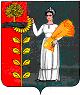 Наименование должностейДолжностной оклад(руб. в месяц)Уборщик служебных помещений2480